ПРИЛОЖЕНИЕ 18Участие педагогов в профессиональных конкурсахТаблица 3. Участие педагога в конкурсном движенииТаблица 4. Достижения педагога в конкурсном движении 2014 – 2015 г.и 2015-2016  Организатор международных игр по школе: «Вундеркинд», «Слон», «Светлячок», «Ёж»,олимпиада «День Знаний»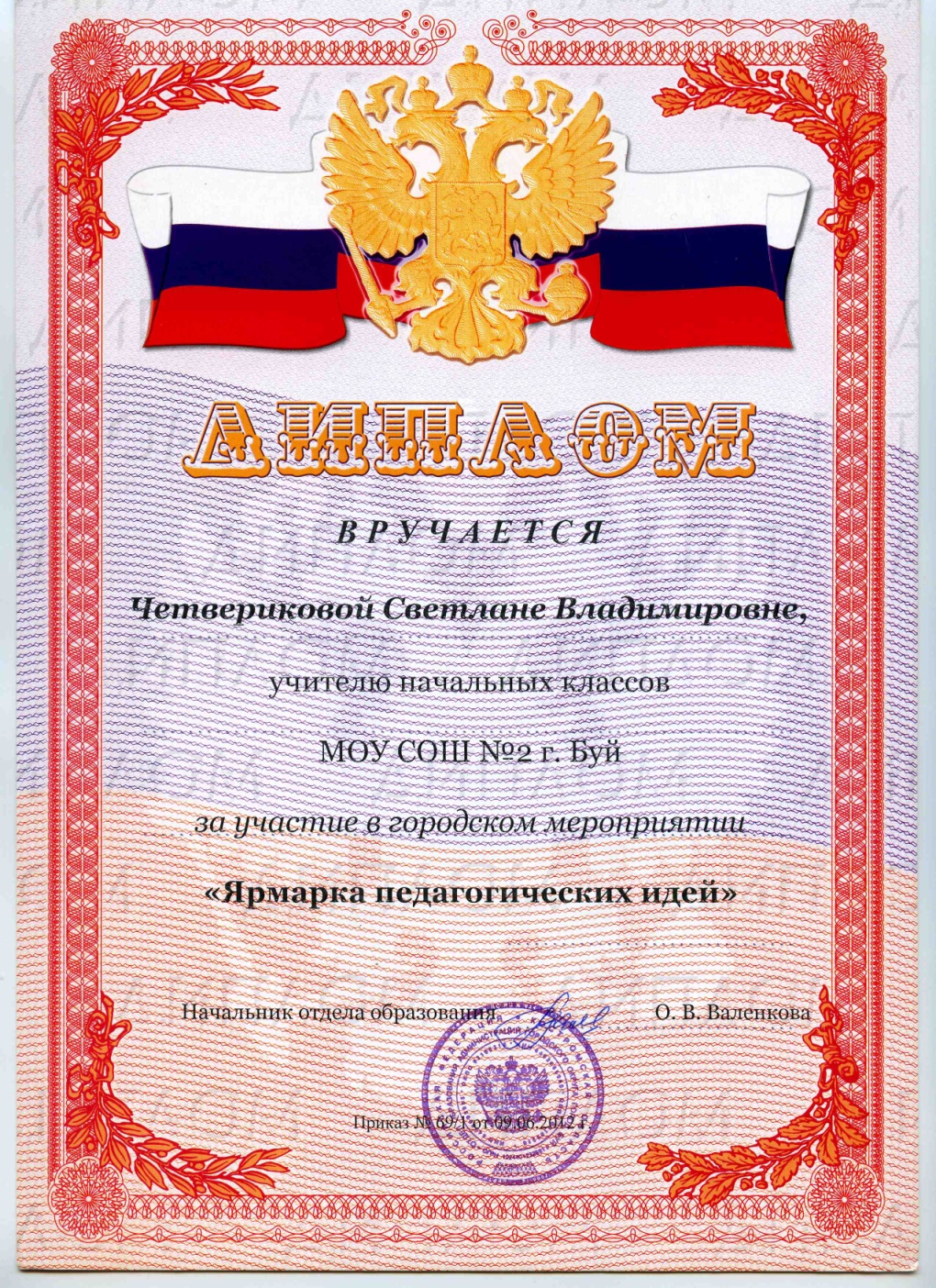 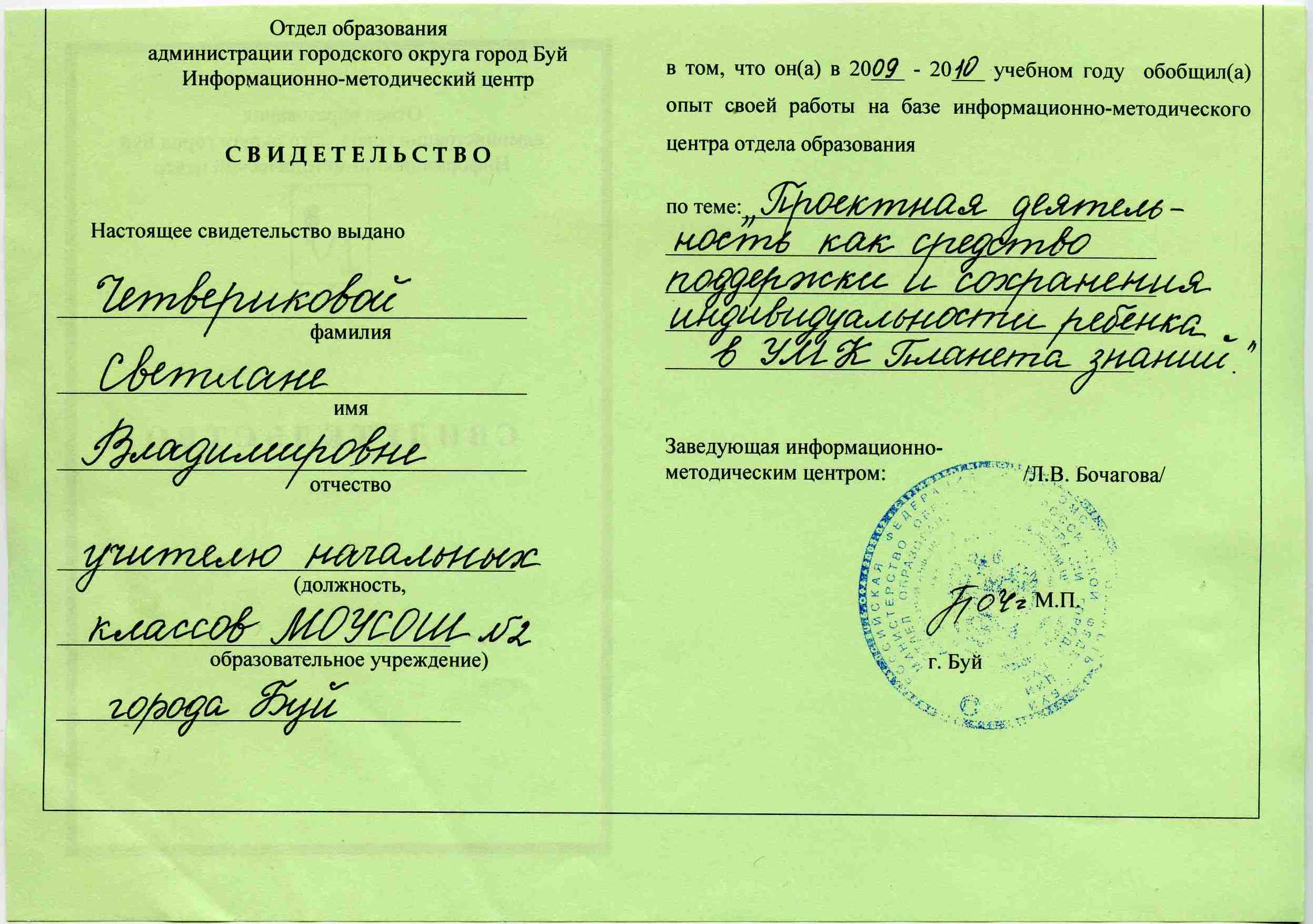 УровеньНаименованиеконкурсаИтогоИтогоИтогоУровеньНаименованиеконкурсаУчастникЛауреатПобедитель2014 – 2015 уч. год2014 – 2015 уч. год2014 – 2015 уч. год2014 – 2015 уч. год2014 – 2015 уч. годМуниципальныйКонкурс персональных сайтов, блогов, Web-страниц «Online-кабинет»Победитель в номинации «Самый технологичный сайт»2013 – 2014 уч. год2013 – 2014 уч. год2013 – 2014 уч. год2013 – 2014 уч. год2013 – 2014 уч. годВсероссийский «Уроки по ФГОС»2 местоМеждународныйТретий  Интернет-конкурс «Современные образовательные технологии в творчестве учителя начальных классов», номинация «Урок в начальной школе»УчастникРегиональный «Учитель в информационно-образовательной среде», НАПРАВЛЕНИЕ «Интерактивная витрина»Диплом 1 степени2012 – 2013 уч. год2012 – 2013 уч. год2012 – 2013 уч. год2012 – 2013 уч. год2012 – 2013 уч. годМеждународныйВторой Интернет-конкурс «Современные образовательные технологии в творчестве учителя начальных классов», номинация «Урок в начальной школе»Диплом 1 степениМеждународныйПедагогическая творческая олимпиада  «Использование современных образовательных технологий в начальных классах»ЛауреатВсероссийскийВместе за здоровый образ жизниУчастник Всероссийский«Современные образовательные технологии в творчестве учителя начальных классов – 2013»УчастникРегиональныйПНПОУчастникУровень2010-112011-122012-132013-142014-152015-16МеждународныйВсероссийский2 Всероссийский дистанционный конкурс «Золотой пеликан»Всероссийский дистанционный конкурс работников образования «Новые идеи»РегиональныйМуниципальный1 Методический конкурс педагогов образовательных учреждений в номинации «Авторские образовательные программы – программы элективных курсов, спецкурсов, факультативов, кружков»1 Ярмарка педагогических идейШкольныйВсего участниковУровень2010-112011-122012-132013-142014-152015-16МеждународныйВсероссийский2  Всероссийский дистанционный конкурс«Золотой пеликан»Лауреат 2 степени в ном. «Лучшая методическая разработка»Всероссийский дистанционный конкурс работников образования «Сценарий праздников и мероприятий 1 местоРегиональныйМуниципальныйШкольныйВсего участников